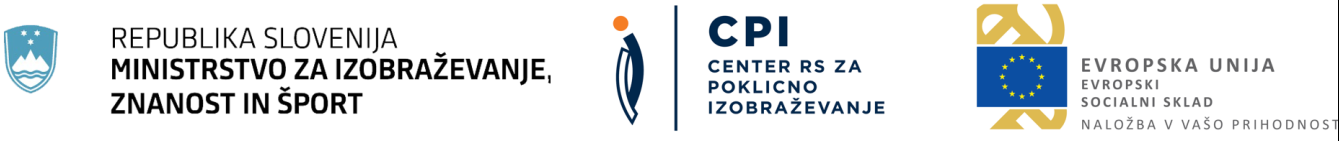 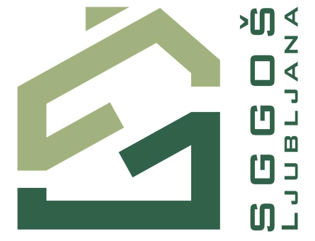 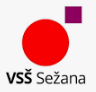 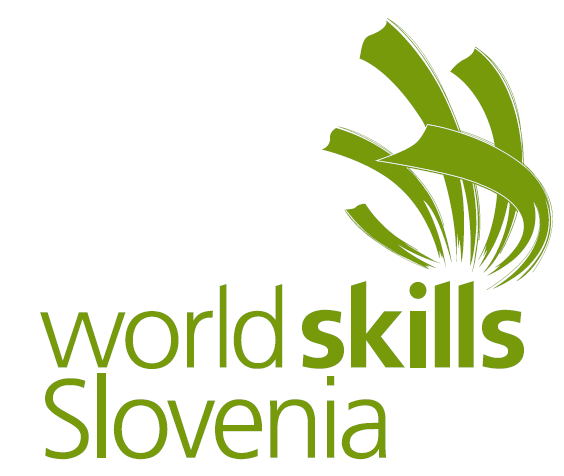 Šolsko tekmovanje v kamnoseštvuPredizbor tekmovalcev za tekmovanje EuroSkillsPliskovica, 25. – 27. junij 2021NAVODILA UDELEŽENCEM IZBIRNEGA TEKMOVANJA V KAMNOSEŠTVUPROSTOR IN OPREMA Podatki o tekmovališču Vsak tekmovalec ima na razpolago delovno mesto velikosti do 300 x 300 cm z osvetlitvijo. Delovno mesto bo na prostem, zavarovano s streho in tremi stranicami. Poskrbljeno bo za zaščito pred soncem, vsi tekmovalci bodo imeli enake pogoje. Delovno mesto bodo tekmovalci izbrali z žrebom.Razpoložljiva oprema in pripomočki na delovnem mestu: miza za pripravo šablon in odlaganje orodja, stol, kos tanke pločevine za izdelavo šablon (50 x 70 cm), kopirni papir, lepilni trak,kotnik oziroma ravnalna letev dolžine približno 60 cm, lesena delovna miza, priključek na kompresor, pnevmatsko kladivo, nastavki za pnevmatsko kladivo (dleto širine 10 in 15 mm),kladivo (1 kg),špice za ročno obdelavo,brusi za brušenje robov, brusi za šablone.Tekmovalci bodo imeli na voljo skupni  brusni strojček za ostrenje vidia dlet in konic. Ročna rezalka in brusilka nista dovoljeni. Orodja in pripomočki, ki jih mora tekmovalec zagotoviti sam:svinčnik, meter,šestilo za risanje šablon, komplet trikotnikov, škarje za razrez šablon (aluminijasta pločevina ca 1mm),zarisovalna igla,kotnik s kratkimi kraki,kladivo (1/2 kg), komplet dlet, zobata dleta,diamantni ročni brus za dleta (priporočljivo), štokavec (grobi, fini), martelina (mala krempa),metlica,tekmovalci lahko uporabljajo svojo pnevmatsko pištolo in nastavke (špica, dleto, zobato dleto, štokavec).Osebna zaščitna sredstva, ki jih mora tekmovalec zagotoviti sam: delovna obleka, delovni čevlji, kapazaščitna očala, maska za zaščito pred prahom, zaščita za sluh (zamaški ali slušalke),priporočamo delovne rokavice.TEKMOVALNA NALOGATekmovanje je praktično in obsega: izdelavo šablon (2 uri),izdelavo profiliranega masivnega izdelka (14 ur),klesanje napisa, simbola ali ornamenta (2 uri). Obdelovanec je iz apnenca lipica enotni. POTEK TEKMOVANJA Petek, 25. 6. 2021:  9.00 – 10.00	Zbiranje udeležencev v Hostlu Pliskovica, namestitev v hostlu,10.00 – 11.00	registracija tekmovalcev in sodnikov, seznanitev s pravili tekmovanja in kriteriji 		              ocenjevanja, prevzem tekmovalne naloge,11.00 – 12.00	pregled tekmovalnih mest, priprava in preizkus orodij,12.00 – 12.30	predstavitev tekmovalcev v prireditvenem šotoru,12.30 – 13.30	kosilo,13.30 – 15.30	pregled načrtov in izdelava šablon,15.30 – 15.45	odmor,15.45 – 17.45	tekmovanje (izdelava profiliranih kosov),17.45 – 18.00	odmor,18.00 – 19.30	nadaljevanje tekmovanja (tekmovalni del skupaj 5,5 ur),	19.30	večerja.Sobota, 26. 6. 2021:  8.30 –   9.00	Registracija tekmovalcev in sodnikov, priprava delovnih mest,  9.00 – 11.00	nadaljevanje tekmovanja,11.00 – 11.30	odmor,11.30 – 13.30	nadaljevanje tekmovanja,13.30 – 14.30	kosilo,14.30 – 16.30	nadaljevanje tekmovanja,16.30 – 17.00	odmor,17.00 – 19.00	nadaljevanje tekmovanja (tekmovalni del dopoldan in popoldan skupaj 8 ur),	19.00	večerja.Nedelja, 27. 6. 2021:  9.00 – 11.00	Registracija tekmovalcev in sodnikov, priprava delovnih mest, nadaljevanje 			tekmovanja,11.00 – 11.30	odmor,11.30 – 13.00	zaključna obdelava profilov in površin,13.00 – 14.00	kosilo,14.00 – 16.30	klesanje motiva (tekmovalni del skupaj 6 ur),16.30 – 18.30	ocenjevanje tekmovalnih nalog (tekmovalec lahko pospravi orodja, ko ocenjevalna 		žirija zapusti tekmovalni prostor),	19.00	razglasitev rezultatovPriloga: Tekmovalna nalogaOCENJEVANJE IZDELKA Vsak mentor je tudi sodnik. Mentor ni udeležen pri ocenjevanju svojega tekmovalca.Objektivna ocena:Izdelava šablon:Meri se ujemanje šablon tekmovalca s sodniškimi šablonami. Izdelek, meri se:ujemanje mer z načrtom (na vseh kotiranih mestih),površinska obdelava ravnih in krivih ploskev na v naprej določenih mestih (meri se odstopanja od tekmovalčeve šablone).Subjektivna ocena:splošni vtis o tekmovalcu (urejenost delovnega mesta, dosledno upoštevanje ukrepov za varno in zdravo delo, prizadevnost, sistematičnost pri delu…),kakovost izdelave vklesanega napisa, simbola ali ornamenta.UPOŠTEVANJE UKREPOV VARNOSTI IN ZDRAVJA PRI DELU Vsi udeleženci tekmovanja morajo izpolnjevati PCT pogoje (prebolevniki, cepljeni, testirani) v zvezi s preprečevanjem okužb z virusom COVID in upoštevati varnostna navodila organizatorjev tekmovanja.Tekmovalci morajo ves čas tekmovanja dosledno uporabljati zaščitna sredstva, predpisana za posamezno fazo del. Neupoštevanje ukrepov za zagotavljane varnosti in zdravja pri delu je lahko razlog za diskvalifikacijo tekmovalca. Vsak tekmovalec pred začetkom tekmovanja podpiše izjavo, da je seznanjen z ukrepi za varno in zdravo delo na tekmovalnem prostoru.Ljubljana, 21. 6. 2021					    Tehnično organizacijski odbor